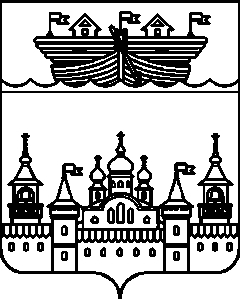 ПОСЕЛКОВЫЙ СОВЕТ Р.П.ВОСКРЕСЕНСКОЕВОСКРЕСЕНСКОГО МУНИЦИПАЛЬНОГО РАЙОНАНИЖЕГОРОДСКОЙ ОБЛАСТИРЕШЕНИЕ27 мая 2022 года	№ 16О внесении изменений в решение поселкового Совета р.п. Воскресенское от 23 декабря 2021 года № 41 «О бюджете рабочего поселка Воскресенское на 2022 год и на плановый период 2023 и 2024 годов»    В соответствии со статьей 153 Бюджетного Кодекса Российской Федерации и п. 1статьи 7 Положения о бюджетном процессе в р.п. Воскресенское  поселковый Совет р.п. Воскресенское решил:Внести в решение поселкового Совета от 23 декабря 2021 года № 41 «О бюджете рабочего поселка Воскресенское на 2022 год и на плановый период 2023 и 2024 годов»(с изменеиями, внесенными решениями поселкового Совета № 6 от 18.02.2022 г., № 8 от 28.02.2022 г., № 13 от 26.04.2022 г.) следующие изменения:         1.1 Пункт 1 изложить в следующей редакции:         «1. Утвердить  основные  характеристики бюджета р.п.Воскресенское на 2022 год:1) общий объем доходов в сумме       33 692 251,40  рублей2) общий объем расходов в сумме     34 462 629,89  рублей.3) дефицит в сумме 770 378,49 рублей     Утвердить основные характеристики бюджета р.п.Воскресенское на плановый период 2023 и 2024 годов:1)общий объем доходов на 2023 год в сумме 25 328 860 рублей, на 2024 год в сумме 26 752 030 рублей;2)общий объем расходов на 2023 год в сумме 25 328 860 рублей, в том числе условно утверждаемые расходы в сумме 626 919 рублей,  на 2024 год в сумме 26 752 030 рублей, в том числе условно утверждаемые расходы в сумме 1 324 757 рублей.1.2 в п. 4.1. цифры «6 263 188,20» заменить цифрами «9 952 871,40»1.3. Приложение 1 изложить в новой редакции согласно приложения 1 к настоящему решению.1.4. Приложение 2 изложить в новой редакции согласно приложения 2 к настоящему решению1.5. Приложение 3 изложить в новой редакции согласно приложения 3 к настоящему решению.1.6. Приложение 4 изложить в новой редакции согласно приложения 4 к настоящему решению.1.7. Приложение 5 изложить в новой редакции согласно приложения 5 к настоящему  решению.          2. Данное решение обнародовать на информационном стенде в здании администрации и на сайте администрации Воскресенского муниципального района.         3. Настоящее решение вступает в силу со дня обнародования.          4.Контроль, за исполнением данного решения возложить на главу администрации р.п.Воскресенское Гурылева А.В.Зам. председателя поселкового Совета                                                    И.А. Сучков    Приложение2 к решению поселкового Советаот 27.05.2022 г. №16« Приложение 2к решению поселкового совета  от 23.12.2021г.  № 41Источники финансирования дефицита бюджетарублейРаспределение бюджетных ассигнований по разделам, по целевым статьям (государственным программам, и непрограммным направлениям деятельности), группам видов расходов, разделам, подразделам классификации расходов  бюджетаПриложение 4  к решению  поселкового Совета р.п. от 27.05.2022 г. №16            "Приложение 4 к решению поселкового совета от 23.12.2021 г. №41                                                                        Ведомственная структура расходов бюджета р.п. Воскресенское на 2022 год и на плановый период 2023 и 2024 годовПриложение 5 к решению поселкового Совета от 27.05.2022 г. № 16    Приложение 5 к решению поселкового Совета от 23.12.2021 г. № 41           Распределение бюджетных ассигнований по разделам, подразделам и группам видов расходов классификации расходов бюджета на  2022 год и на плановый период 2023 и 2024 годовПриложение 1 к решению поселкового Совета от 27.05.2022 г. № 16                                                                    Приложение 1 к решению поселквого Совета от 23.12.2021 г. № 41Приложение 1 к решению поселкового Совета от 27.05.2022 г. № 16                                                                    Приложение 1 к решению поселквого Совета от 23.12.2021 г. № 41Приложение 1 к решению поселкового Совета от 27.05.2022 г. № 16                                                                    Приложение 1 к решению поселквого Совета от 23.12.2021 г. № 41Приложение 1 к решению поселкового Совета от 27.05.2022 г. № 16                                                                    Приложение 1 к решению поселквого Совета от 23.12.2021 г. № 41Поступление доходов по группам, подгруппам и статьям бюджетной классификации на 2022 год и на плановый период 2023 и 2024 годовПоступление доходов по группам, подгруппам и статьям бюджетной классификации на 2022 год и на плановый период 2023 и 2024 годовПоступление доходов по группам, подгруппам и статьям бюджетной классификации на 2022 год и на плановый период 2023 и 2024 годовПоступление доходов по группам, подгруппам и статьям бюджетной классификации на 2022 год и на плановый период 2023 и 2024 годовПоступление доходов по группам, подгруппам и статьям бюджетной классификации на 2022 год и на плановый период 2023 и 2024 годовПоступление доходов по группам, подгруппам и статьям бюджетной классификации на 2022 год и на плановый период 2023 и 2024 годовПоступление доходов по группам, подгруппам и статьям бюджетной классификации на 2022 год и на плановый период 2023 и 2024 годовНаименование кода поступлений в бюджет, группы, подгруппы, статьи, подстатьи, элемента, подвида доходов, классификации операций сектора государственного управленияНаименование кода поступлений в бюджет, группы, подгруппы, статьи, подстатьи, элемента, подвида доходов, классификации операций сектора государственного управленияКод бюджетной классификации Российской ФедерацииКод бюджетной классификации Российской Федерации2022  год2023 год2024 годНаименование кода поступлений в бюджет, группы, подгруппы, статьи, подстатьи, элемента, подвида доходов, классификации операций сектора государственного управленияНаименование кода поступлений в бюджет, группы, подгруппы, статьи, подстатьи, элемента, подвида доходов, классификации операций сектора государственного управленияКод бюджетной классификации Российской ФедерацииКод бюджетной классификации Российской Федерации2022  год2023 год2024 годНаименование кода поступлений в бюджет, группы, подгруппы, статьи, подстатьи, элемента, подвида доходов, классификации операций сектора государственного управленияНаименование кода поступлений в бюджет, группы, подгруппы, статьи, подстатьи, элемента, подвида доходов, классификации операций сектора государственного управленияКод бюджетной классификации Российской ФедерацииКод бюджетной классификации Российской Федерации2022  год2023 год2024 годДОХОДЫДОХОДЫНАЛОГОВЫЕ И НЕНАЛОГОВЫЕ ДОХОДЫНАЛОГОВЫЕ И НЕНАЛОГОВЫЕ ДОХОДЫ1 00 00000 00 0000 000 1 00 00000 00 0000 000 23 739 380,0025 076 760,0026 495 130,00Налоговые доходыНалоговые доходы22 113 380,0023 462 360,0024 831 930,00НАЛОГИ НА ПРИБЫЛЬ, ДОХОДЫНАЛОГИ НА ПРИБЫЛЬ, ДОХОДЫ1 01 00000 00 0000 000 1 01 00000 00 0000 000 10 138 300,0010 835 400,0011 520 800,00Налог на доходы физических лицНалог на доходы физических лиц1 01 02000 01 0000 110 1 01 02000 01 0000 110 10 138 300,0010 835 400,0011 520 800,00Налог на доходы физических лиц с доходов, источником которых является налоговый агент, за исключением доходов, в отношении которых исчисление и уплата налога осуществляются в соответствии со статьями 227, 227.1 и 228 Налогового кодекса Российской ФедерацииНалог на доходы физических лиц с доходов, источником которых является налоговый агент, за исключением доходов, в отношении которых исчисление и уплата налога осуществляются в соответствии со статьями 227, 227.1 и 228 Налогового кодекса Российской Федерации1 01 02010 01 0000 110 1 01 02010 01 0000 110 10 138 300,0010 835 400,0011 520 800,00Налог на доходы физических лиц с доходов, источником которых является налоговый агент, за исключением доходов, в отношении которых исчисление и уплата налога осуществляются в соответствии со статьями 227, 227.1 и 228 Налогового кодекса Российской Федерации (сумма платежа (перерасчеты, недоимка и задолженность по соответствующему платежу, в том числе по отмененному)Налог на доходы физических лиц с доходов, источником которых является налоговый агент, за исключением доходов, в отношении которых исчисление и уплата налога осуществляются в соответствии со статьями 227, 227.1 и 228 Налогового кодекса Российской Федерации (сумма платежа (перерасчеты, недоимка и задолженность по соответствующему платежу, в том числе по отмененному)1 01 02010 01 1000 110 1 01 02010 01 1000 110 10 138 300,0010 835 400,0011 520 800,00НАЛОГИ НА ТОВАРЫ (РАБОТЫ, УСЛУГИ), РЕАЛИЗУЕМЫЕ НА ТЕРРИТОРИИ РОССИЙСКОЙ ФЕДЕРАЦИИНАЛОГИ НА ТОВАРЫ (РАБОТЫ, УСЛУГИ), РЕАЛИЗУЕМЫЕ НА ТЕРРИТОРИИ РОССИЙСКОЙ ФЕДЕРАЦИИ1 03 00000 00 0000 000 1 03 00000 00 0000 000 3 166 680,003 249 910,003 319 180,00Акцизы по подакцизным товарам (продукции), производимым на территории Российской ФедерацииАкцизы по подакцизным товарам (продукции), производимым на территории Российской Федерации1 03 02000 01 0000 110 1 03 02000 01 0000 110 3 166 680,003 249 910,003 319 180,00Доходы от уплаты акцизов на дизельное топливо, подлежащие распределению между бюджетами субъектов Российской Федерации и местными бюджетами с учетом установленных дифференцированных нормативов отчислений в местные бюджетыДоходы от уплаты акцизов на дизельное топливо, подлежащие распределению между бюджетами субъектов Российской Федерации и местными бюджетами с учетом установленных дифференцированных нормативов отчислений в местные бюджеты1 03 02230 01 0000 110 1 03 02230 01 0000 110 1 431 750,001 454 000,001 461 390,00Доходы от уплаты акцизов на дизельное топливо, подлежащие распределению между бюджетами субъектов Российской Федерации и местными бюджетами с учетом установленных дифференцированных нормативов отчислений в местные бюджеты (по нормативам, установленным федеральным законом о федеральном бюджете в целях формирования дорожных фондов субъектов Российской Федерации)Доходы от уплаты акцизов на дизельное топливо, подлежащие распределению между бюджетами субъектов Российской Федерации и местными бюджетами с учетом установленных дифференцированных нормативов отчислений в местные бюджеты (по нормативам, установленным федеральным законом о федеральном бюджете в целях формирования дорожных фондов субъектов Российской Федерации)1 03 02231 01 0000 110 1 03 02231 01 0000 110 1 431 750,001 454 000,001 461 390,00Доходы от уплаты акцизов на моторные масла для дизельных и (или) карбюраторных (инжекторных) двигателей, подлежащие распределению между бюджетами субъектов Российской Федерации и местными бюджетами с учетом установленных дифференцированных нормативов отчислений в местные бюджетыДоходы от уплаты акцизов на моторные масла для дизельных и (или) карбюраторных (инжекторных) двигателей, подлежащие распределению между бюджетами субъектов Российской Федерации и местными бюджетами с учетом установленных дифференцированных нормативов отчислений в местные бюджеты1 03 02240 01 0000 110 1 03 02240 01 0000 110 7 920,008 140,008 440,00Доходы от уплаты акцизов на моторные масла для дизельных и (или) карбюраторных (инжекторных) двигателей, подлежащие распределению между бюджетами субъектов Российской Федерации и местными бюджетами с учетом установленных дифференцированных нормативов отчислений в местные бюджеты (по нормативам, установленным федеральным законом о федеральном бюджете в целях формирования дорожных фондов субъектов Российской Федерации)Доходы от уплаты акцизов на моторные масла для дизельных и (или) карбюраторных (инжекторных) двигателей, подлежащие распределению между бюджетами субъектов Российской Федерации и местными бюджетами с учетом установленных дифференцированных нормативов отчислений в местные бюджеты (по нормативам, установленным федеральным законом о федеральном бюджете в целях формирования дорожных фондов субъектов Российской Федерации)1 03 02241 01 0000 110 1 03 02241 01 0000 110 7 920,008 140,008 440,00Доходы от уплаты акцизов на автомобильный бензин, подлежащие распределению между бюджетами субъектов Российской Федерации и местными бюджетами с учетом установленных дифференцированных нормативов отчислений в местные бюджетыДоходы от уплаты акцизов на автомобильный бензин, подлежащие распределению между бюджетами субъектов Российской Федерации и местными бюджетами с учетом установленных дифференцированных нормативов отчислений в местные бюджеты1 03 02250 01 0000 110 1 03 02250 01 0000 110 1 906 540,001 967 940,002 036 900,00Доходы от уплаты акцизов на автомобильный бензин, подлежащие распределению между бюджетами субъектов Российской Федерации и местными бюджетами с учетом установленных дифференцированных нормативов отчислений в местные бюджеты (по нормативам, установленным федеральным законом о федеральном бюджете в целях формирования дорожных фондов субъектов Российской Федерации)Доходы от уплаты акцизов на автомобильный бензин, подлежащие распределению между бюджетами субъектов Российской Федерации и местными бюджетами с учетом установленных дифференцированных нормативов отчислений в местные бюджеты (по нормативам, установленным федеральным законом о федеральном бюджете в целях формирования дорожных фондов субъектов Российской Федерации)1 03 02251 01 0000 110 1 03 02251 01 0000 110 1 906 540,001 967 940,002 036 900,00Доходы от уплаты акцизов на прямогонный бензин, подлежащие распределению между бюджетами субъектов Российской Федерации и местными бюджетами с учетом установленных дифференцированных нормативов отчислений в местные бюджетыДоходы от уплаты акцизов на прямогонный бензин, подлежащие распределению между бюджетами субъектов Российской Федерации и местными бюджетами с учетом установленных дифференцированных нормативов отчислений в местные бюджеты1 03 02260 01 0000 110 1 03 02260 01 0000 110 -179 530,00-180 170,00-187 550,00Доходы от уплаты акцизов на прямогонный бензин, подлежащие распределению между бюджетами субъектов Российской Федерации и местными бюджетами с учетом установленных дифференцированных нормативов отчислений в местные бюджеты (по нормативам, установленным федеральным законом о федеральном бюджете в целях формирования дорожных фондов субъектов Российской Федерации)Доходы от уплаты акцизов на прямогонный бензин, подлежащие распределению между бюджетами субъектов Российской Федерации и местными бюджетами с учетом установленных дифференцированных нормативов отчислений в местные бюджеты (по нормативам, установленным федеральным законом о федеральном бюджете в целях формирования дорожных фондов субъектов Российской Федерации)1 03 02261 01 0000 110 1 03 02261 01 0000 110 -179 530,00-180 170,00-187 550,00НАЛОГИ НА СОВОКУПНЫЙ ДОХОДНАЛОГИ НА СОВОКУПНЫЙ ДОХОД1 05 00000 00 0000 000 1 05 00000 00 0000 000 7 200,007 350,007 450,00Единый сельскохозяйственный налогЕдиный сельскохозяйственный налог1 05 03000 01 0000 110 1 05 03000 01 0000 110 7 200,007 350,007 450,00Единый сельскохозяйственный налогЕдиный сельскохозяйственный налог1 05 03010 01 0000 110 1 05 03010 01 0000 110 7 200,007 350,007 450,00Единый сельскохозяйственный налог (сумма платежа (перерасчеты, недоимка и задолженность по соответствующему платежу, в том числе по отмененному)Единый сельскохозяйственный налог (сумма платежа (перерасчеты, недоимка и задолженность по соответствующему платежу, в том числе по отмененному)1 05 03010 01 1000 110 1 05 03010 01 1000 110 7 200,007 350,007 450,00НАЛОГИ НА ИМУЩЕСТВОНАЛОГИ НА ИМУЩЕСТВО1 06 00000 00 0000 000 1 06 00000 00 0000 000 8 801 200,009 369 700,009 984 500,00Налог на имущество физических лицНалог на имущество физических лиц1 06 01000 00 0000 110 1 06 01000 00 0000 110 4 857 000,005 342 700,005 877 000,00Налог на имущество физических лиц, взимаемый по ставкам, применяемым к объектам налогообложения, расположенным в границах городских поселенийНалог на имущество физических лиц, взимаемый по ставкам, применяемым к объектам налогообложения, расположенным в границах городских поселений1 06 01030 13 0000 110 1 06 01030 13 0000 110 4 857 000,005 342 700,005 877 000,00Налог на имущество физических лиц, взимаемый по ставкам, применяемым к объектам налогообложения, расположенным в границах городских поселений (сумма платежа (перерасчеты, недоимка и задолженность по соответствующему платежу, в том числе по отмененному)Налог на имущество физических лиц, взимаемый по ставкам, применяемым к объектам налогообложения, расположенным в границах городских поселений (сумма платежа (перерасчеты, недоимка и задолженность по соответствующему платежу, в том числе по отмененному)1 06 01030 13 1000 110 1 06 01030 13 1000 110 4 857 000,005 342 700,005 877 000,00Земельный налогЗемельный налог1 06 06000 00 0000 110 1 06 06000 00 0000 110 3 944 200,004 027 000,004 107 500,00Земельный налог с организацийЗемельный налог с организаций1 06 06030 00 0000 110 1 06 06030 00 0000 110 795 000,00811 700,00827 900,00Земельный налог с организаций, обладающих земельным участком, расположенным в границах городских поселенийЗемельный налог с организаций, обладающих земельным участком, расположенным в границах городских поселений1 06 06033 13 0000 110 1 06 06033 13 0000 110 795 000,00811 700,00827 900,00Земельный налог с организаций, обладающих земельным участком, расположенным в границах городских поселений (сумма платежа (перерасчеты, недоимка и задолженность по соответствующему платежу, в том числе по отмененному)Земельный налог с организаций, обладающих земельным участком, расположенным в границах городских поселений (сумма платежа (перерасчеты, недоимка и задолженность по соответствующему платежу, в том числе по отмененному)1 06 06033 13 1000 110 1 06 06033 13 1000 110 795 000,00811 700,00827 900,00Земельный налог с физических лицЗемельный налог с физических лиц1 06 06040 00 0000 110 1 06 06040 00 0000 110 3 149 200,003 215 300,003 279 600,00Земельный налог с физических лиц, обладающих земельным участком, расположенным в границах городских поселенийЗемельный налог с физических лиц, обладающих земельным участком, расположенным в границах городских поселений1 06 06043 13 0000 110 1 06 06043 13 0000 110 3 149 200,003 215 300,003 279 600,00Земельный налог с физических лиц, обладающих земельным участком, расположенным в границах городских поселений (сумма платежа (перерасчеты, недоимка и задолженность по соответствующему платежу, в том числе по отмененному)Земельный налог с физических лиц, обладающих земельным участком, расположенным в границах городских поселений (сумма платежа (перерасчеты, недоимка и задолженность по соответствующему платежу, в том числе по отмененному)1 06 06043 13 1000 110 1 06 06043 13 1000 110 3 149 200,003 215 300,003 279 600,00Неналоговые доходыНеналоговые доходы1 626 000,001 614 400,001 663 200,00ДОХОДЫ ОТ ИСПОЛЬЗОВАНИЯ ИМУЩЕСТВА, НАХОДЯЩЕГОСЯ В ГОСУДАРСТВЕННОЙ И МУНИЦИПАЛЬНОЙ СОБСТВЕННОСТИДОХОДЫ ОТ ИСПОЛЬЗОВАНИЯ ИМУЩЕСТВА, НАХОДЯЩЕГОСЯ В ГОСУДАРСТВЕННОЙ И МУНИЦИПАЛЬНОЙ СОБСТВЕННОСТИ1 11 00000 00 0000 000 1 11 00000 00 0000 000 1 250 000,001 299 900,001 351 900,00Доходы, получаемые в виде арендной либо иной платы за передачу в возмездное пользование государственного и муниципального имущества (за исключением имущества бюджетных и автономных учреждений, а также имущества государственных и муниципальных унитарных предприятий, в том числе казенных)Доходы, получаемые в виде арендной либо иной платы за передачу в возмездное пользование государственного и муниципального имущества (за исключением имущества бюджетных и автономных учреждений, а также имущества государственных и муниципальных унитарных предприятий, в том числе казенных)1 11 05000 00 0000 120 1 11 05000 00 0000 120 1 250 000,001 299 900,001 351 900,00Доходы, получаемые в виде арендной платы за земельные участки, государственная собственность на которые не разграничена, а также средства от продажи права на заключение договоров аренды указанных земельных участковДоходы, получаемые в виде арендной платы за земельные участки, государственная собственность на которые не разграничена, а также средства от продажи права на заключение договоров аренды указанных земельных участков1 11 05010 00 0000 120 1 11 05010 00 0000 120 1 250 000,001 299 900,001 351 900,00Доходы, получаемые в виде арендной платы за земельные участки, государственная собственность на которые не разграничена и которые расположены в границах городских поселений, а также средства от продажи права на заключение договоров аренды указанных земельных участковДоходы, получаемые в виде арендной платы за земельные участки, государственная собственность на которые не разграничена и которые расположены в границах городских поселений, а также средства от продажи права на заключение договоров аренды указанных земельных участков1 11 05013 13 0000 120 1 11 05013 13 0000 120 1 250 000,001 299 900,001 351 900,00ПЛАТЕЖИ ПРИ ПОЛЬЗОВАНИИ ПРИРОДНЫМИ РЕСУРСАМИПЛАТЕЖИ ПРИ ПОЛЬЗОВАНИИ ПРИРОДНЫМИ РЕСУРСАМИ1 12 00000 00 0000 000 1 12 00000 00 0000 000 70 000,0072 800,0075 700,00Доходы от компенсации затрат государстваДоходы от компенсации затрат государства1 13 02000 00 0000 130 1 13 02000 00 0000 130 70 000,0072 800,0075 700,00Доходы, поступающие в порядке возмещения расходов, понесенных в связи с эксплуатацией имуществаДоходы, поступающие в порядке возмещения расходов, понесенных в связи с эксплуатацией имущества1 13 02060 00 0000 130 1 13 02060 00 0000 130 70 000,0072 800,0075 700,00Доходы, поступающие в порядке возмещения расходов, понесенных в связи с эксплуатацией имущества городских поселенийДоходы, поступающие в порядке возмещения расходов, понесенных в связи с эксплуатацией имущества городских поселений1 13 02065 13 0000 130 1 13 02065 13 0000 130 70 000,0072 800,0075 700,00ДОХОДЫ ОТ ОКАЗАНИЯ ПЛАТНЫХ УСЛУГ И КОМПЕНСАЦИИ ЗАТРАТ ГОСУДАРСТВАДОХОДЫ ОТ ОКАЗАНИЯ ПЛАТНЫХ УСЛУГ И КОМПЕНСАЦИИ ЗАТРАТ ГОСУДАРСТВА1 13 00000 00 0000 000 1 13 00000 00 0000 000 130 000,00135 200,00140 600,00Доходы от оказания платных услуг (работ)Доходы от оказания платных услуг (работ)1 13 01000 00 0000 130 1 13 01000 00 0000 130 130 000,00135 200,00140 600,00Прочие доходы от оказания платных услуг (работ)Прочие доходы от оказания платных услуг (работ)1 13 01990 00 0000 130 1 13 01990 00 0000 130 130 000,00135 200,00140 600,00Прочие доходы от оказания платных услуг (работ) получателями средств бюджетов городских поселенийПрочие доходы от оказания платных услуг (работ) получателями средств бюджетов городских поселений1 13 01995 13 0000 130 1 13 01995 13 0000 130 130 000,00135 200,00140 600,00ДОХОДЫ ОТ ПРОДАЖИ МАТЕРИАЛЬНЫХ И НЕМАТЕРИАЛЬНЫХ АКТИВОВДОХОДЫ ОТ ПРОДАЖИ МАТЕРИАЛЬНЫХ И НЕМАТЕРИАЛЬНЫХ АКТИВОВ1 14 00000 00 0000 000 1 14 00000 00 0000 000 123 000,00106 500,0095 000,00Доходы от продажи земельных участков, находящихся в государственной и муниципальной собственностиДоходы от продажи земельных участков, находящихся в государственной и муниципальной собственности1 14 06000 00 0000 430 1 14 06000 00 0000 430 50 000,0045 000,0040 000,00Доходы от продажи земельных участков, государственная собственность на которые не разграниченаДоходы от продажи земельных участков, государственная собственность на которые не разграничена1 14 06010 00 0000 430 1 14 06010 00 0000 430 50 000,0045 000,0040 000,00Доходы от продажи земельных участков, государственная собственность на которые не разграничена и которые расположены в границах городских поселенийДоходы от продажи земельных участков, государственная собственность на которые не разграничена и которые расположены в границах городских поселений1 14 06013 13 0000 430 1 14 06013 13 0000 430 50 000,0045 000,0040 000,00Плата за увеличение площади земельных участков, находящихся в частной собственности, в результате перераспределения таких земельных участков и земель (или) земельных участков, находящихся в государственной или муниципальной собственностиПлата за увеличение площади земельных участков, находящихся в частной собственности, в результате перераспределения таких земельных участков и земель (или) земельных участков, находящихся в государственной или муниципальной собственности1 14 06300 00 0000 430 1 14 06300 00 0000 430 73 000,0061 500,0055 000,00Плата за увеличение площади земельных участков, находящихся в частной собственности, в результате перераспределения таких земельных участков и земель (или) земельных участков, государственная собственность на которые не разграниченаПлата за увеличение площади земельных участков, находящихся в частной собственности, в результате перераспределения таких земельных участков и земель (или) земельных участков, государственная собственность на которые не разграничена1 14 06310 00 0000 430 1 14 06310 00 0000 430 73 000,0061 500,0055 000,00Плата за увеличение площади земельных участков, находящихся в частной собственности, в результате перераспределения таких земельных участков и земель (или) земельных участков, государственная собственность на которые не разграничена и которые расположены в границах городских поселенийПлата за увеличение площади земельных участков, находящихся в частной собственности, в результате перераспределения таких земельных участков и земель (или) земельных участков, государственная собственность на которые не разграничена и которые расположены в границах городских поселений1 14 06313 13 0000 430 1 14 06313 13 0000 430 73 000,0061 500,0055 000,00ПРОЧИЕ НЕНАЛОГОВЫЕ ДОХОДЫПРОЧИЕ НЕНАЛОГОВЫЕ ДОХОДЫ1 17 00000 00 0000 000 1 17 00000 00 0000 000 53 000,000,000,00Инициативные платежиИнициативные платежи1 17 15000 00 0000 150 1 17 15000 00 0000 150 53 000,000,000,00Инициативные платежи, зачисляемые в бюджеты городских поселенийИнициативные платежи, зачисляемые в бюджеты городских поселений1 17 15030 13 0000 150 1 17 15030 13 0000 150 53 000,000,000,00БЕЗВОЗМЕЗДНЫЕ ПОСТУПЛЕНИЯБЕЗВОЗМЕЗДНЫЕ ПОСТУПЛЕНИЯ2 00 00000 00 0000 000 2 00 00000 00 0000 000 9 952 871,401 883 000,001 887 800,00БЕЗВОЗМЕЗДНЫЕ ПОСТУПЛЕНИЯ ОТ ДРУГИХ БЮДЖЕТОВ БЮДЖЕТНОЙ СИСТЕМЫ РОССИЙСКОЙ ФЕДЕРАЦИИБЕЗВОЗМЕЗДНЫЕ ПОСТУПЛЕНИЯ ОТ ДРУГИХ БЮДЖЕТОВ БЮДЖЕТНОЙ СИСТЕМЫ РОССИЙСКОЙ ФЕДЕРАЦИИ2 02 00000 00 0000 000 2 02 00000 00 0000 000 9 952 871,401 883 000,001 887 800,00Субвенции бюджетам бюджетной системы Российской ФедерацииСубвенции бюджетам бюджетной системы Российской Федерации2 02 30000 00 0000 150 2 02 30000 00 0000 150 249 000,00252 100,00256 900,00Субвенция на осуществление государственных полномочий Российской Федерации по первичному воинскому учету органами местного самоуправления поселенийСубвенция на осуществление государственных полномочий Российской Федерации по первичному воинскому учету органами местного самоуправления поселений2 02 35118 00 0000 150 2 02 35118 00 0000 150 249 000,00252 100,00256 900,00Субвенция на осуществление государственных полномочий Российской Федерации по первичному воинскому учету органами местного самоуправления поселенийСубвенция на осуществление государственных полномочий Российской Федерации по первичному воинскому учету органами местного самоуправления поселений2 02 35118 13 0000 150 2 02 35118 13 0000 150 249 000,00252 100,00256 900,00Субвенция на осуществление государственных полномочий Российской Федерации по первичному воинскому учету органами местного самоуправления поселений муниципальных округов и городских округовСубвенция на осуществление государственных полномочий Российской Федерации по первичному воинскому учету органами местного самоуправления поселений муниципальных округов и городских округов2 02 35118 13 0110 150 2 02 35118 13 0110 150 249 000,00252 100,00256 900,00Иные межбюджетные трансфертыИные межбюджетные трансферты2 02 40000 00 0000 150 2 02 40000 00 0000 150 9 703 871,401 630 900,001 630 900,00Прочие межбюджетные трансферты, передаваемые бюджетамПрочие межбюджетные трансферты, передаваемые бюджетам2 02 49999 00 0000 150 2 02 49999 00 0000 150 9 703 871,401 630 900,001 630 900,00Прочие межбюджетные трансферты, передаваемые бюджетам городских поселенийПрочие межбюджетные трансферты, передаваемые бюджетам городских поселений2 02 49999 13 0000 150 2 02 49999 13 0000 150 9 703 871,401 630 900,001 630 900,00Прочие межбюджетные трансферты, передаваемые бюджетам городских поселенийПрочие межбюджетные трансферты, передаваемые бюджетам городских поселений2 02 49999 13 0000 150 2 02 49999 13 0000 150 345 296,100,000,00Прочие межбюджетные трансферты, передаваемые бюджетам городских поселений за счет областного бюджетаПрочие межбюджетные трансферты, передаваемые бюджетам городских поселений за счет областного бюджета2 02 49999 13 0220 150 2 02 49999 13 0220 150 9 358 575,301 630 900,001 630 900,00ИТОГО ДОХОДОВИТОГО ДОХОДОВ33 692 251,4026 959 760,0028 382 930,00Код бюджетной	классификации РФНаименование источников2022 год2023 год2024 год90 00 00 00 00 0000 000Источники финансирования дефицита бюджетов - всего770378,490001 00 00 00 00 0000 00АИзменение остатков средств770378,490001 00 00 00 00 0000 500Увеличение остатков средств, всего-33692251,40-25328860-2675203001 05 00 00 00 0000 500Увеличение остатков средств бюджетов-33692251,40-25328860-2675203001 05 02 00 00 0000 500Увеличение прочих остатков средств бюджетов-33692251,40-25328860-2675203001 05 02 01 00 0000 510Увеличение прочих остатков денежных средств бюджетов-33692251,40-25328860-2675203001 05 02 01 13 0000 510Увеличение прочих остатков денежных средств бюджетов городских поселений-33692251,40-25328860-2675203001 00 00 00 00 0000 600Уменьшение остатков средств, всего+34462629,89+25328860+2675203001 05 00 00 00 0000 600Уменьшение остатков средств бюджетов+34462629,89+25328860+2675203001 05 02 00 00 0000 600Уменьшение прочих остатков средств бюджетов+34462629,89+25328860+2675203001 05 02 01 00 0000 610Уменьшение прочих остатков денежных средств бюджетов+34462629,89+25328860+2675203001 05 02 01 13 0000 610Уменьшение прочих остатков денежных средств бюджетов городских поселений+34462629,89+25328860+26752030Приложение 3 к решению поселкового совета от 27.05.2022 № 16                                  Приложение 3 к решению поселкового Совета р.п. от 23.12.2021 г. № 41Приложение 3 к решению поселкового совета от 27.05.2022 № 16                                  Приложение 3 к решению поселкового Совета р.п. от 23.12.2021 г. № 41Приложение 3 к решению поселкового совета от 27.05.2022 № 16                                  Приложение 3 к решению поселкового Совета р.п. от 23.12.2021 г. № 41 (руб.коп.)НаименованиеЦСРВР2022 г.2023 г.2024 г.НаименованиеЦСРВР2022 г.2023 г.2024 г.Всего34 462 629,8926 332 841,0027 058 173,00Муниципальная программа "Охрана окружающей среды и благоустройство на территории администрации р.п. Воскресенское Воскресенского муниципального района Нижегородской области"07.0.00.0000016 305 176,5519 856 171,0020 571 303,00Подпрограмма "Благоустройство населённых пунктов поссовета"07.4.00.0000012 345 121,9711 993 500,0011 996 400,00Организация содержания мест захоронения (ремонт кладбищ)07.4.01.00000306 800,00306 800,00306 800,00Содержание мест захоронений07.4.01.04010306 800,00306 800,00306 800,00Расходы на выплаты персоналу в целях обеспечения выполнения функций государственными (муниципальными) органами, казенными учреждениями, органами управления государственными внебюджетными фондами07.4.01.04010100296 800,00296 800,00296 800,00Закупка товаров, работ и услуг для обеспечения государственных (муниципальных) нужд07.4.01.0401020010 000,0010 000,0010 000,00Уборка мусора07.4.02.000003 201 600,003 151 600,003 151 600,00Прочие мероприятия по благоустройству07.4.02.050303 201 600,003 151 600,003 151 600,00Расходы на выплаты персоналу в целях обеспечения выполнения функций государственными (муниципальными) органами, казенными учреждениями, органами управления государственными внебюджетными фондами07.4.02.050301002 311 600,002 311 600,002 311 600,00Закупка товаров, работ и услуг для обеспечения государственных (муниципальных) нужд07.4.02.05030200890 000,00840 000,00840 000,00Озеленение и благоустройство населённых пунктов (ремонт памятников, ремонт колодцев, обустройство и ремонт детских площадок, ремонт конструкций на рынке)07.4.03.00000874 323,001 000 000,001 000 000,00Прочие мероприятия по благоустройству07.4.03.05030874 323,001 000 000,001 000 000,00Закупка товаров, работ и услуг для обеспечения государственных (муниципальных) нужд07.4.03.05030200874 323,001 000 000,001 000 000,00Уличное освещение населённых пунктов07.4.05.000003 388 998,973 388 900,003 388 900,00Уличное освещение (оплата за электроэнергию по договору)07.4.05.010103 388 998,973 388 900,003 388 900,00Закупка товаров, работ и услуг для обеспечения государственных (муниципальных) нужд07.4.05.010102003 388 900,003 388 900,003 388 900,00Иные бюджетные ассигнования07.4.05.0101080098,970,000,00Уличное освещение населённых пунктов (ремонт)07.4.06.00000700 000,00600 000,00600 000,00Прочие мероприятия по благоустройству07.4.06.05030700 000,00600 000,00600 000,00Закупка товаров, работ и услуг для обеспечения государственных (муниципальных) нужд07.4.06.05030200700 000,00600 000,00600 000,00Содержание рабочих по благоустройству населенных пунктов07.4.07.00000931 100,00923 900,00926 800,00Прочие мероприятия по благоустройству07.4.07.05030931 100,00923 900,00926 800,00Расходы на выплаты персоналу в целях обеспечения выполнения функций государственными (муниципальными) органами, казенными учреждениями, органами управления государственными внебюджетными фондами07.4.07.05030100826 100,00828 100,00828 100,00Закупка товаров, работ и услуг для обеспечения государственных (муниципальных) нужд07.4.07.05030200103 000,0095 800,0098 700,00Иные бюджетные ассигнования07.4.07.050308002 000,000,000,00Содержание транспорта по благоустройству населённых пунктов07.4.08.00000333 700,00333 700,00333 700,00Прочие мероприятия по благоустройству07.4.08.05030333 700,00333 700,00333 700,00Расходы на выплаты персоналу в целях обеспечения выполнения функций государственными (муниципальными) органами, казенными учреждениями, органами управления государственными внебюджетными фондами07.4.08.05030100123 700,00123 700,00123 700,00Закупка товаров, работ и услуг для обеспечения государственных (муниципальных) нужд07.4.08.05030200210 000,00210 000,00210 000,00Прочее благоустройство07.4.09.000002 608 600,002 288 600,002 288 600,00Прочее благоустройство07.4.09.05030570 000,00657 700,00657 700,00Закупка товаров, работ и услуг для обеспечения государственных (муниципальных) нужд07.4.09.05030200570 000,00657 700,00657 700,00Расходы на содержание объектов благоустройства и общественных территорий07.4.09.S28202 038 600,001 630 900,001 630 900,00Закупка товаров, работ и услуг для обеспечения государственных (муниципальных) нужд07.4.09.S28202002 038 600,001 630 900,001 630 900,00Подпрограмма "Содержание и ремонт автомобильных дорог общего пользования местного назначения"07.5.00.000003 960 054,587 862 671,008 574 903,00Cодержание дорог07.5.01.000001 609 378,491 300 000,001 300 000,00Содержание автомобильных дорог общего пользования местного значения и искусственных сооружений на них07.5.01.020301 609 378,491 300 000,001 300 000,00Закупка товаров, работ и услуг для обеспечения государственных (муниципальных) нужд07.5.01.020302001 609 378,491 300 000,001 300 000,00Ремонт дорог, мостов и мостовых переходов07.5.02.000002 350 676,096 562 671,007 274 903,00Капитальный ремонт и ремонт автомобильных дорог общего пользования местного значения и искусственных сооружений на них07.5.02.020302 350 676,096 562 671,007 274 903,00Закупка товаров, работ и услуг для обеспечения государственных (муниципальных) нужд07.5.02.020302002 350 676,096 562 671,007 274 903,00Муниципальная программа "Развитие культуры и спорта администрации р.п. Воскресенское Воскресенского муниципального района Нижегородской области"09.0.00.000001 926 795,451 931 900,001 937 300,00Подпрограмма " Развитие культуры в администрации р.п. Воскресенское Воскресенского муниципального района "09.1.00.000001 926 795,451 931 900,001 937 300,00Обеспечение культурно-досуговой деятельности09.1.04.000001 926 795,451 931 900,001 937 300,00Расходы на обеспечение деятельности муниципальных домов культуры09.1.04.405901 926 795,451 931 900,001 937 300,00Расходы на выплаты персоналу в целях обеспечения выполнения функций государственными (муниципальными) органами, казенными учреждениями, органами управления государственными внебюджетными фондами09.1.04.405901001 404 430,001 427 200,001 427 200,00Закупка товаров, работ и услуг для обеспечения государственных (муниципальных) нужд09.1.04.40590200521 270,00503 700,00509 100,00Иные бюджетные ассигнования09.1.04.405908001 095,451 000,001 000,00Муниципальная программа «Обеспечение пожарной безопасности населения и территории администрации р.п. Воскресенское Воскресенского муниципального района Нижегородской области»11.0.00.000001 299 600,001 279 600,001 279 600,00Подпрограмма "Защита населения и территории от чрезвычайных ситуаций природного и техногенного характера, гражданская оборона"11.1.00.0000040 000,0020 000,0020 000,00Мероприятия по предупреждению и ликвидации последствий чрезвычайных ситуаций и стихийных бедствий11.1.02.0000040 000,0020 000,0020 000,00Предупреждение и ликвидация последствий чрезвычайных ситуаций и стихийных бедствий природного и техногенного характера11.1.02.2504240 000,0020 000,0020 000,00Закупка товаров, работ и услуг для обеспечения государственных (муниципальных) нужд11.1.02.2504220040 000,0020 000,0020 000,00Подпрограмма "Обеспечение пожарной безопасности"11.2.00.000001 259 600,001 259 600,001 259 600,00Реализация прав граждан администрации р.п. Воскресенское на обеспечение безопасных условий жизнедеятельности по линии противопожарной защиты, создание необходимых предпосылок для укрепления пожарной безопасности в населённых пунктах администрации р.п.Воскресенское, уменьшение гибели и травматизма, а также размера материальных потерь от пожаров11.2.05.000001 259 600,001 259 600,001 259 600,00Расходы на обеспечение деятельности муниципальных подразделений, обеспечивающих пожарную безопасность на территории администрации р.п. Воскресенское11.2.05.475901 259 600,001 259 600,001 259 600,00Расходы на выплаты персоналу в целях обеспечения выполнения функций государственными (муниципальными) органами, казенными учреждениями, органами управления государственными внебюджетными фондами11.2.05.475901001 153 600,001 153 600,001 153 600,00Закупка товаров, работ и услуг для обеспечения государственных (муниципальных) нужд11.2.05.47590200105 500,00105 500,00105 500,00Иные бюджетные ассигнования11.2.05.47590800500,00500,00500,00Муниципальная программа комплексного развития транспортной инфраструктуры р.п. Воскресенское Воскресенского муниципального района Нижегородской области на 2018-2033 годы"21.0.00.000002 940 625,710,000,00Организация мероприятий по развитию и совершенствованию автомобильных дорог местного значения21.2.00.000002 940 625,710,000,00Ремонт дорожного покрытия существующей улично-дорожной сети21.2.03.000002 940 625,710,000,00Расходы местного бюджета на капитальный ремонт и ремонт автомобильных дорог общего пользования местного значения (средства областного и местного бюджетов)21.2.03.S22102 940 625,710,000,00Закупка товаров, работ и услуг для обеспечения государственных (муниципальных) нужд21.2.03.S22102002 940 625,710,000,00Непрограммные расходы77.0.00.0000011 990 432,183 265 170,003 269 970,00Непрограммное направление деятельности77.7.00.0000011 990 432,183 265 170,003 269 970,00Содержание аппарата управления77.7.01.000002 959 400,002 619 400,002 619 400,00Расходы на обеспечение функций органов местного самоуправления77.7.01.201902 132 500,001 792 500,001 792 500,00Расходы на выплаты персоналу в целях обеспечения выполнения функций государственными (муниципальными) органами, казенными учреждениями, органами управления государственными внебюджетными фондами77.7.01.20190100963 400,00963 400,00963 400,00Закупка товаров, работ и услуг для обеспечения государственных (муниципальных) нужд77.7.01.20190200746 500,00406 500,00406 500,00Межбюджетные трансферты77.7.01.20190500422 600,00422 600,00422 600,00Глава местной администрации (исполнительно-распорядительного органа)77.7.01.20800826 900,00826 900,00826 900,00Расходы на выплаты персоналу в целях обеспечения выполнения функций государственными (муниципальными) органами, казенными учреждениями, органами управления государственными внебюджетными фондами77.7.01.20800100826 900,00826 900,00826 900,00Непрограммные расходы за счет средств федерального бюджета77.7.03.00000249 000,00252 100,00256 900,00Расходы на осуществление государственных полномочий Российской Федерации по первичному воинскому учёту на территориях, где отсутствуют военные комиссариаты77.7.03.51180249 000,00252 100,00256 900,00Расходы на выплаты персоналу в целях обеспечения выполнения функций государственными (муниципальными) органами, казенными учреждениями, органами управления государственными внебюджетными фондами77.7.03.51180100219 395,00222 495,00224 803,00Закупка товаров, работ и услуг для обеспечения государственных (муниципальных) нужд77.7.03.5118020029 605,0029 605,0032 097,00Прочие непрограммные расходы77.7.04.000008 782 032,18393 670,00393 670,00Мероприятия по землеустройству и землепользованию77.7.04.0363020 000,0020 000,0020 000,00Закупка товаров, работ и услуг для обеспечения государственных (муниципальных) нужд77.7.04.0363020020 000,0020 000,0020 000,00Прочие мероприятия по благоустройству77.7.04.05030120 000,00120 000,00120 000,00Закупка товаров, работ и услуг для обеспечения государственных (муниципальных) нужд77.7.04.05030200120 000,00120 000,00120 000,00Расходы на поддержку государственных программ субъектов Российской Федерации и муниципальных программ формирования современной городской среды77.7.04.10202539 600,000,000,00Межбюджетные трансферты77.7.04.10202500539 600,000,000,00Экспертиза сметной документации77.7.04.1020431 532,000,000,00Закупка товаров, работ и услуг для обеспечения государственных (муниципальных) нужд77.7.04.1020420031 532,000,000,00резервный фонд районной администрации77.7.04.21100167 400,000,000,00Закупка товаров, работ и услуг для обеспечения государственных (муниципальных) нужд77.7.04.21100200136 000,000,000,00Социальное обеспечение и иные выплаты населению77.7.04.2110030031 400,000,000,00Резервный фонд администрации рабочего поселка Воскресенское77.7.04.2110120 000,0020 000,0020 000,00Социальное обеспечение и иные выплаты населению77.7.04.211013000,000,000,00Иные бюджетные ассигнования77.7.04.2110180020 000,0020 000,0020 000,00Расходы за счёт средств фонда на поддержку территорий77.7.04.22000220 000,000,000,00Закупка товаров, работ и услуг для обеспечения государственных (муниципальных) нужд77.7.04.2200020050 000,000,000,00Социальное обеспечение и иные выплаты населению77.7.04.22000300170 000,000,000,00Выплаты по договору подряда для перевозки пассажиров в п.им.Михеева77.7.04.2506045 670,0045 670,0045 670,00Закупка товаров, работ и услуг для обеспечения государственных (муниципальных) нужд77.7.04.2506020045 670,0045 670,0045 670,00Выплаты по договору аренды транспортного средства77.7.04.2506175 000,0075 000,0075 000,00Закупка товаров, работ и услуг для обеспечения государственных (муниципальных) нужд77.7.04.2506120075 000,0075 000,0075 000,00Выплаты по договору водопользования77.7.04.250635 677,000,000,00Закупка товаров, работ и услуг для обеспечения государственных (муниципальных) нужд77.7.04.250632005 677,000,000,00Расходы на реализацию мероприятий в области строительства, архитектуры и градостроительства77.7.04.29030150 000,000,000,00Закупка товаров, работ и услуг для обеспечения государственных (муниципальных) нужд77.7.04.29030200150 000,000,000,00Мероприятия в области социальной политики77.7.04.2906050 000,0050 000,0050 000,00Закупка товаров, работ и услуг для обеспечения государственных (муниципальных) нужд77.7.04.2906020050 000,0050 000,0050 000,00Мероприятия в области спорта и физической культуры77.7.04.290800,000,000,00Закупка товаров, работ и услуг для обеспечения государственных (муниципальных) нужд77.7.04.290802000,000,000,00Прочие выплаты по обязательствам77.7.04.92260232 405,5863 000,0063 000,00Закупка товаров, работ и услуг для обеспечения государственных (муниципальных) нужд77.7.04.92260200222 405,5853 000,0053 000,00Иные бюджетные ассигнования77.7.04.9226080010 000,0010 000,0010 000,00Расходы на реализацию проекта инициативного бюджетирования "Вам решать!"77.7.04.S26005 266 964,400,000,00Закупка товаров, работ и услуг для обеспечения государственных (муниципальных) нужд77.7.04.S26002005 266 964,400,000,00Расходы на реализацию мероприятий в рамках проекта "Память поколений" за счёт средств областного и местного бюджетов77.7.04.S26801 837 783,200,000,00Закупка товаров, работ и услуг для обеспечения государственных (муниципальных) нужд77.7.04.S26802001 837 783,200,000,00НаименованиеМинРзПРЦСРВР2022 г.2023 г.2024 г.НаименованиеМинРзПРЦСРВР2022 г.2023 г.2024 г.Всего34 462 629,8926 332 841,0027 058 173,00СЕЛЬСКИЕ СОВЕТЫ И ПОСЕЛКОВЫЙ СОВЕТ010000000.0.00.0000000034 462 629,8926 332 841,0027 058 173,00ОБЩЕГОСУДАРСТВЕННЫЕ ВОПРОСЫ010010000.0.00.000000003 164 725,582 605 320,002 605 320,00Функционирование Правительства Российской Федерации, высших исполнительных органов государственной власти субъектов Российской Федерации, местных администраций010010400.0.00.000000002 743 230,002 403 230,002 403 230,00Непрограммные расходы010010477.0.00.000000002 743 230,002 403 230,002 403 230,00Непрограммное направление деятельности010010477.7.00.000000002 743 230,002 403 230,002 403 230,00Содержание аппарата управления010010477.7.01.000000002 743 230,002 403 230,002 403 230,00Расходы на обеспечение функций органов местного самоуправления010010477.7.01.201900001 916 330,001 576 330,001 576 330,00Расходы на выплаты персоналу в целях обеспечения выполнения функций государственными (муниципальными) органами, казенными учреждениями, органами управления государственными внебюджетными фондами010010477.7.01.20190100963 400,00963 400,00963 400,00Закупка товаров, работ и услуг для обеспечения государственных (муниципальных) нужд010010477.7.01.20190200746 500,00406 500,00406 500,00Межбюджетные трансферты010010477.7.01.20190500206 430,00206 430,00206 430,00Глава местной администрации (исполнительно-распорядительного органа)010010477.7.01.20800000826 900,00826 900,00826 900,00Расходы на выплаты персоналу в целях обеспечения выполнения функций государственными (муниципальными) органами, казенными учреждениями, органами управления государственными внебюджетными фондами010010477.7.01.20800100826 900,00826 900,00826 900,00Обеспечение деятельности финансовых, налоговых и таможенных органов и органов финансового (финансово-бюджетного) надзора010010600.0.00.0000000076 750,0076 750,0076 750,00Непрограммные расходы010010677.0.00.0000000076 750,0076 750,0076 750,00Непрограммное направление деятельности010010677.7.00.0000000076 750,0076 750,0076 750,00Содержание аппарата управления010010677.7.01.0000000076 750,0076 750,0076 750,00Расходы на обеспечение функций органов местного самоуправления010010677.7.01.2019000076 750,0076 750,0076 750,00Межбюджетные трансферты010010677.7.01.2019050076 750,0076 750,0076 750,00Резервные фонды010011100.0.00.0000000020 000,0020 000,0020 000,00Непрограммные расходы010011177.0.00.0000000020 000,0020 000,0020 000,00Непрограммное направление деятельности010011177.7.00.0000000020 000,0020 000,0020 000,00Прочие непрограммные расходы010011177.7.04.0000000020 000,0020 000,0020 000,00Резервный фонд администрации рабочего поселка Воскресенское010011177.7.04.2110100020 000,0020 000,0020 000,00Иные бюджетные ассигнования010011177.7.04.2110180020 000,0020 000,0020 000,00Другие общегосударственные вопросы010011300.0.00.00000000324 745,58105 340,00105 340,00Непрограммные расходы010011377.0.00.00000000324 745,58105 340,00105 340,00Непрограммное направление деятельности010011377.7.00.00000000324 745,58105 340,00105 340,00Содержание аппарата управления010011377.7.01.0000000042 340,0042 340,0042 340,00Расходы на обеспечение функций органов местного самоуправления010011377.7.01.2019000042 340,0042 340,0042 340,00Межбюджетные трансферты010011377.7.01.2019050042 340,0042 340,0042 340,00Прочие непрограммные расходы010011377.7.04.00000000282 405,5863 000,0063 000,00Расходы за счёт средств фонда на поддержку территорий010011377.7.04.2200000050 000,000,000,00Закупка товаров, работ и услуг для обеспечения государственных (муниципальных) нужд010011377.7.04.2200020050 000,000,000,00Прочие выплаты по обязательствам010011377.7.04.92260000232 405,5863 000,0063 000,00Закупка товаров, работ и услуг для обеспечения государственных (муниципальных) нужд010011377.7.04.92260200222 405,5853 000,0053 000,00Иные бюджетные ассигнования010011377.7.04.9226080010 000,0010 000,0010 000,00НАЦИОНАЛЬНАЯ ОБОРОНА010020000.0.00.00000000249 000,00252 100,00256 900,00Мобилизационная и вневойсковая подготовка010020300.0.00.00000000249 000,00252 100,00256 900,00Непрограммные расходы010020377.0.00.00000000249 000,00252 100,00256 900,00Непрограммное направление деятельности010020377.7.00.00000000249 000,00252 100,00256 900,00Непрограммные расходы за счет средств федерального бюджета010020377.7.03.00000000249 000,00252 100,00256 900,00Расходы на осуществление государственных полномочий Российской Федерации по первичному воинскому учёту на территориях, где отсутствуют военные комиссариаты010020377.7.03.51180000249 000,00252 100,00256 900,00Расходы на выплаты персоналу в целях обеспечения выполнения функций государственными (муниципальными) органами, казенными учреждениями, органами управления государственными внебюджетными фондами010020377.7.03.51180100219 395,00222 495,00224 803,00Закупка товаров, работ и услуг для обеспечения государственных (муниципальных) нужд010020377.7.03.5118020029 605,0029 605,0032 097,00НАЦИОНАЛЬНАЯ БЕЗОПАСНОСТЬ И ПРАВООХРАНИТЕЛЬНАЯ ДЕЯТЕЛЬНОСТЬ010030000.0.00.000000001 299 600,001 279 600,001 279 600,00Гражданская оборона010030900.0.00.0000000040 000,0020 000,0020 000,00Муниципальная программа «Обеспечение пожарной безопасности населения и территории администрации р.п. Воскресенское Воскресенского муниципального района Нижегородской области»010030911.0.00.0000000040 000,0020 000,0020 000,00Подпрограмма "Защита населения и территории от чрезвычайных ситуаций природного и техногенного характера, гражданская оборона"010030911.1.00.0000000040 000,0020 000,0020 000,00Мероприятия по предупреждению и ликвидации последствий чрезвычайных ситуаций и стихийных бедствий010030911.1.02.0000000040 000,0020 000,0020 000,00Предупреждение и ликвидация последствий чрезвычайных ситуаций и стихийных бедствий природного и техногенного характера010030911.1.02.2504200040 000,0020 000,0020 000,00Закупка товаров, работ и услуг для обеспечения государственных (муниципальных) нужд010030911.1.02.2504220040 000,0020 000,0020 000,00Защита населения и территории от чрезвычайных ситуаций природного и техногенного характера, пожарная безопасность010031000.0.00.000000001 259 600,001 259 600,001 259 600,00Муниципальная программа «Обеспечение пожарной безопасности населения и территории администрации р.п. Воскресенское Воскресенского муниципального района Нижегородской области»010031011.0.00.000000001 259 600,001 259 600,001 259 600,00Подпрограмма "Обеспечение пожарной безопасности"010031011.2.00.000000001 259 600,001 259 600,001 259 600,00Реализация прав граждан администрации р.п. Воскресенское на обеспечение безопасных условий жизнедеятельности по линии противопожарной защиты, создание необходимых предпосылок для укрепления пожарной безопасности в населённых пунктах администрации р.п.Воскресенское, уменьшение гибели и травматизма, а также размера материальных потерь от пожаров010031011.2.05.000000001 259 600,001 259 600,001 259 600,00Расходы на обеспечение деятельности муниципальных подразделений, обеспечивающих пожарную безопасность на территории администрации р.п. Воскресенское010031011.2.05.475900001 259 600,001 259 600,001 259 600,00Расходы на выплаты персоналу в целях обеспечения выполнения функций государственными (муниципальными) органами, казенными учреждениями, органами управления государственными внебюджетными фондами010031011.2.05.475901001 153 600,001 153 600,001 153 600,00Закупка товаров, работ и услуг для обеспечения государственных (муниципальных) нужд010031011.2.05.47590200105 500,00105 500,00105 500,00Иные бюджетные ассигнования010031011.2.05.47590800500,00500,00500,00НАЦИОНАЛЬНАЯ ЭКОНОМИКА010040000.0.00.0000000012 527 861,698 067 211,008 779 443,00Водное хозяйство010040600.0.00.000000005 677,000,000,00Непрограммные расходы010040677.0.00.000000005 677,000,000,00Непрограммное направление деятельности010040677.7.00.000000005 677,000,000,00Прочие непрограммные расходы010040677.7.04.000000005 677,000,000,00Выплаты по договору водопользования010040677.7.04.250630005 677,000,000,00Закупка товаров, работ и услуг для обеспечения государственных (муниципальных) нужд010040677.7.04.250632005 677,000,000,00Транспорт010040800.0.00.00000000120 670,00120 670,00120 670,00Непрограммные расходы010040877.0.00.00000000120 670,00120 670,00120 670,00Непрограммное направление деятельности010040877.7.00.00000000120 670,00120 670,00120 670,00Прочие непрограммные расходы010040877.7.04.00000000120 670,00120 670,00120 670,00Выплаты по договору подряда для перевозки пассажиров в п.им.Михеева010040877.7.04.2506000045 670,0045 670,0045 670,00Закупка товаров, работ и услуг для обеспечения государственных (муниципальных) нужд010040877.7.04.2506020045 670,0045 670,0045 670,00Выплаты по договору аренды транспортного средства010040877.7.04.2506100075 000,0075 000,0075 000,00Закупка товаров, работ и услуг для обеспечения государственных (муниципальных) нужд010040877.7.04.2506120075 000,0075 000,0075 000,00Дорожное хозяйство (дорожные фонды)010040900.0.00.0000000012 167 644,697 862 671,008 574 903,00Муниципальная программа "Охрана окружающей среды и благоустройство на территории администрации р.п. Воскресенское Воскресенского муниципального района Нижегородской области"010040907.0.00.000000003 960 054,587 862 671,008 574 903,00Подпрограмма "Содержание и ремонт автомобильных дорог общего пользования местного назначения"010040907.5.00.000000003 960 054,587 862 671,008 574 903,00Cодержание дорог010040907.5.01.000000001 609 378,491 300 000,001 300 000,00Содержание автомобильных дорог общего пользования местного значения и искусственных сооружений на них010040907.5.01.020300001 609 378,491 300 000,001 300 000,00Закупка товаров, работ и услуг для обеспечения государственных (муниципальных) нужд010040907.5.01.020302001 609 378,491 300 000,001 300 000,00Ремонт дорог, мостов и мостовых переходов010040907.5.02.000000002 350 676,096 562 671,007 274 903,00Капитальный ремонт и ремонт автомобильных дорог общего пользования местного значения и искусственных сооружений на них010040907.5.02.020300002 350 676,096 562 671,007 274 903,00Закупка товаров, работ и услуг для обеспечения государственных (муниципальных) нужд010040907.5.02.020302002 350 676,096 562 671,007 274 903,00Муниципальная программа комплексного развития транспортной инфраструктуры р.п. Воскресенское Воскресенского муниципального района Нижегородской области на 2018-2033 годы"010040921.0.00.000000002 940 625,710,000,00Организация мероприятий по развитию и совершенствованию автомобильных дорог местного значения010040921.2.00.000000002 940 625,710,000,00Ремонт дорожного покрытия существующей улично-дорожной сети010040921.2.03.000000002 940 625,710,000,00Расходы местного бюджета на капитальный ремонт и ремонт автомобильных дорог общего пользования местного значения (средства областного и местного бюджетов)010040921.2.03.S22100002 940 625,710,000,00Закупка товаров, работ и услуг для обеспечения государственных (муниципальных) нужд010040921.2.03.S22102002 940 625,710,000,00Непрограммные расходы010040977.0.00.000000005 266 964,400,000,00Непрограммное направление деятельности010040977.7.00.000000005 266 964,400,000,00Прочие непрограммные расходы010040977.7.04.000000005 266 964,400,000,00Расходы на реализацию проекта инициативного бюджетирования "Вам решать!"010040977.7.04.S26000005 266 964,400,000,00Закупка товаров, работ и услуг для обеспечения государственных (муниципальных) нужд010040977.7.04.S26002005 266 964,400,000,00Другие вопросы в области национальной экономики010041200.0.00.00000000233 870,0083 870,0083 870,00Непрограммные расходы010041277.0.00.00000000233 870,0083 870,0083 870,00Непрограммное направление деятельности010041277.7.00.00000000233 870,0083 870,0083 870,00Содержание аппарата управления010041277.7.01.0000000063 870,0063 870,0063 870,00Расходы на обеспечение функций органов местного самоуправления010041277.7.01.2019000063 870,0063 870,0063 870,00Межбюджетные трансферты010041277.7.01.2019050063 870,0063 870,0063 870,00Прочие непрограммные расходы010041277.7.04.00000000170 000,0020 000,0020 000,00Мероприятия по землеустройству и землепользованию010041277.7.04.0363000020 000,0020 000,0020 000,00Закупка товаров, работ и услуг для обеспечения государственных (муниципальных) нужд010041277.7.04.0363020020 000,0020 000,0020 000,00Расходы на реализацию мероприятий в области строительства, архитектуры и градостроительства010041277.7.04.29030000150 000,000,000,00Закупка товаров, работ и услуг для обеспечения государственных (муниципальных) нужд010041277.7.04.29030200150 000,000,000,00ЖИЛИЩНО-КОММУНАЛЬНОЕ ХОЗЯЙСТВО010050000.0.00.0000000014 874 037,1712 113 500,0012 116 400,00Благоустройство010050300.0.00.0000000014 874 037,1712 113 500,0012 116 400,00Муниципальная программа "Охрана окружающей среды и благоустройство на территории администрации р.п. Воскресенское Воскресенского муниципального района Нижегородской области"010050307.0.00.0000000012 345 121,9711 993 500,0011 996 400,00Подпрограмма "Благоустройство населённых пунктов поссовета"010050307.4.00.0000000012 345 121,9711 993 500,0011 996 400,00Организация содержания мест захоронения (ремонт кладбищ)010050307.4.01.00000000306 800,00306 800,00306 800,00Содержание мест захоронений010050307.4.01.04010000306 800,00306 800,00306 800,00Расходы на выплаты персоналу в целях обеспечения выполнения функций государственными (муниципальными) органами, казенными учреждениями, органами управления государственными внебюджетными фондами010050307.4.01.04010100296 800,00296 800,00296 800,00Закупка товаров, работ и услуг для обеспечения государственных (муниципальных) нужд010050307.4.01.0401020010 000,0010 000,0010 000,00Уборка мусора010050307.4.02.000000003 201 600,003 151 600,003 151 600,00Прочие мероприятия по благоустройству010050307.4.02.050300003 201 600,003 151 600,003 151 600,00Расходы на выплаты персоналу в целях обеспечения выполнения функций государственными (муниципальными) органами, казенными учреждениями, органами управления государственными внебюджетными фондами010050307.4.02.050301002 311 600,002 311 600,002 311 600,00Закупка товаров, работ и услуг для обеспечения государственных (муниципальных) нужд010050307.4.02.05030200890 000,00840 000,00840 000,00Озеленение и благоустройство населённых пунктов (ремонт памятников, ремонт колодцев, обустройство и ремонт детских площадок, ремонт конструкций на рынке)010050307.4.03.00000000874 323,001 000 000,001 000 000,00Прочие мероприятия по благоустройству010050307.4.03.05030000874 323,001 000 000,001 000 000,00Закупка товаров, работ и услуг для обеспечения государственных (муниципальных) нужд010050307.4.03.05030200874 323,001 000 000,001 000 000,00Уличное освещение населённых пунктов010050307.4.05.000000003 388 998,973 388 900,003 388 900,00Уличное освещение (оплата за электроэнергию по договору)010050307.4.05.010100003 388 998,973 388 900,003 388 900,00Закупка товаров, работ и услуг для обеспечения государственных (муниципальных) нужд010050307.4.05.010102003 388 900,003 388 900,003 388 900,00Иные бюджетные ассигнования010050307.4.05.0101080098,970,000,00Уличное освещение населённых пунктов (ремонт)010050307.4.06.00000000700 000,00600 000,00600 000,00Прочие мероприятия по благоустройству010050307.4.06.05030000700 000,00600 000,00600 000,00Закупка товаров, работ и услуг для обеспечения государственных (муниципальных) нужд010050307.4.06.05030200700 000,00600 000,00600 000,00Содержание рабочих по благоустройству населенных пунктов010050307.4.07.00000000931 100,00923 900,00926 800,00Прочие мероприятия по благоустройству010050307.4.07.05030000931 100,00923 900,00926 800,00Расходы на выплаты персоналу в целях обеспечения выполнения функций государственными (муниципальными) органами, казенными учреждениями, органами управления государственными внебюджетными фондами010050307.4.07.05030100826 100,00828 100,00828 100,00Закупка товаров, работ и услуг для обеспечения государственных (муниципальных) нужд010050307.4.07.05030200103 000,0095 800,0098 700,00Иные бюджетные ассигнования010050307.4.07.050308002 000,000,000,00Содержание транспорта по благоустройству населённых пунктов010050307.4.08.00000000333 700,00333 700,00333 700,00Прочие мероприятия по благоустройству010050307.4.08.05030000333 700,00333 700,00333 700,00Расходы на выплаты персоналу в целях обеспечения выполнения функций государственными (муниципальными) органами, казенными учреждениями, органами управления государственными внебюджетными фондами010050307.4.08.05030100123 700,00123 700,00123 700,00Закупка товаров, работ и услуг для обеспечения государственных (муниципальных) нужд010050307.4.08.05030200210 000,00210 000,00210 000,00Прочее благоустройство010050307.4.09.000000002 608 600,002 288 600,002 288 600,00Прочее благоустройство010050307.4.09.05030000570 000,00657 700,00657 700,00Закупка товаров, работ и услуг для обеспечения государственных (муниципальных) нужд010050307.4.09.05030200570 000,00657 700,00657 700,00Расходы на содержание объектов благоустройства и общественных территорий010050307.4.09.S28200002 038 600,001 630 900,001 630 900,00Закупка товаров, работ и услуг для обеспечения государственных (муниципальных) нужд010050307.4.09.S28202002 038 600,001 630 900,001 630 900,00Непрограммные расходы010050377.0.00.000000002 528 915,20120 000,00120 000,00Непрограммное направление деятельности010050377.7.00.000000002 528 915,20120 000,00120 000,00Прочие непрограммные расходы010050377.7.04.000000002 528 915,20120 000,00120 000,00Прочие мероприятия по благоустройству010050377.7.04.05030000120 000,00120 000,00120 000,00Закупка товаров, работ и услуг для обеспечения государственных (муниципальных) нужд010050377.7.04.05030200120 000,00120 000,00120 000,00Расходы на поддержку государственных программ субъектов Российской Федерации и муниципальных программ формирования современной городской среды010050377.7.04.10202000539 600,000,000,00Межбюджетные трансферты010050377.7.04.10202500539 600,000,000,00Экспертиза сметной документации010050377.7.04.1020400031 532,000,000,00Закупка товаров, работ и услуг для обеспечения государственных (муниципальных) нужд010050377.7.04.1020420031 532,000,000,00Расходы на реализацию мероприятий в рамках проекта "Память поколений" за счёт средств областного и местного бюджетов010050377.7.04.S26800001 837 783,200,000,00Закупка товаров, работ и услуг для обеспечения государственных (муниципальных) нужд010050377.7.04.S26802001 837 783,200,000,00КУЛЬТУРА, КИНЕМАТОГРАФИЯ010080000.0.00.000000001 960 005,451 965 110,001 970 510,00Культура010080100.0.00.000000001 926 795,451 931 900,001 937 300,00Муниципальная программа "Развитие культуры и спорта администрации р.п. Воскресенское Воскресенского муниципального района Нижегородской области"010080109.0.00.000000001 926 795,451 931 900,001 937 300,00Подпрограмма " Развитие культуры в администрации р.п. Воскресенское Воскресенского муниципального района "010080109.1.00.000000001 926 795,451 931 900,001 937 300,00Обеспечение культурно-досуговой деятельности010080109.1.04.000000001 926 795,451 931 900,001 937 300,00Расходы на обеспечение деятельности муниципальных домов культуры010080109.1.04.405900001 926 795,451 931 900,001 937 300,00Расходы на выплаты персоналу в целях обеспечения выполнения функций государственными (муниципальными) органами, казенными учреждениями, органами управления государственными внебюджетными фондами010080109.1.04.405901001 404 430,001 427 200,001 427 200,00Закупка товаров, работ и услуг для обеспечения государственных (муниципальных) нужд010080109.1.04.40590200521 270,00503 700,00509 100,00Иные бюджетные ассигнования010080109.1.04.405908001 095,451 000,001 000,00Другие вопросы в области культуры, кинематографии010080400.0.00.0000000033 210,0033 210,0033 210,00Непрограммные расходы010080477.0.00.0000000033 210,0033 210,0033 210,00Непрограммное направление деятельности010080477.7.00.0000000033 210,0033 210,0033 210,00Содержание аппарата управления010080477.7.01.0000000033 210,0033 210,0033 210,00Расходы на обеспечение функций органов местного самоуправления010080477.7.01.2019000033 210,0033 210,0033 210,00Межбюджетные трансферты010080477.7.01.2019050033 210,0033 210,0033 210,00СОЦИАЛЬНАЯ ПОЛИТИКА010100000.0.00.00000000251 400,0050 000,0050 000,00Социальное обеспечение населения010100300.0.00.00000000201 400,000,000,00Непрограммные расходы010100377.0.00.00000000201 400,000,000,00Непрограммное направление деятельности010100377.7.00.00000000201 400,000,000,00Прочие непрограммные расходы010100377.7.04.00000000201 400,000,000,00резервный фонд районной администрации010100377.7.04.2110000031 400,000,000,00Социальное обеспечение и иные выплаты населению010100377.7.04.2110030031 400,000,000,00Расходы за счёт средств фонда на поддержку территорий010100377.7.04.22000000170 000,000,000,00Социальное обеспечение и иные выплаты населению010100377.7.04.22000300170 000,000,000,00Другие вопросы в области социальной политики010100600.0.00.0000000050 000,0050 000,0050 000,00Непрограммные расходы010100677.0.00.0000000050 000,0050 000,0050 000,00Непрограммное направление деятельности010100677.7.00.0000000050 000,0050 000,0050 000,00Прочие непрограммные расходы010100677.7.04.0000000050 000,0050 000,0050 000,00Мероприятия в области социальной политики010100677.7.04.2906000050 000,0050 000,0050 000,00Закупка товаров, работ и услуг для обеспечения государственных (муниципальных) нужд010100677.7.04.2906020050 000,0050 000,0050 000,00ФИЗИЧЕСКАЯ КУЛЬТУРА И СПОРТ010110000.0.00.00000000136 000,000,000,00Массовый спорт010110200.0.00.00000000136 000,000,000,00Непрограммные расходы010110277.0.00.00000000136 000,000,000,00Непрограммное направление деятельности010110277.7.00.00000000136 000,000,000,00Прочие непрограммные расходы010110277.7.04.00000000136 000,000,000,00резервный фонд районной администрации010110277.7.04.21100000136 000,000,000,00Закупка товаров, работ и услуг для обеспечения государственных (муниципальных) нужд010110277.7.04.21100200136 000,000,000,00Всего34 462 629,8926 332 841,00###########ОБЩЕГОСУДАРСТВЕННЫЕ ВОПРОСЫ01003 164 725,582 605 320,002 605 320,00Функционирование Правительства Российской Федерации, высших исполнительных органов государственной власти субъектов Российской Федерации, местных администраций01042 743 230,002 403 230,002 403 230,00Расходы на выплаты персоналу в целях обеспечения выполнения функций государственными (муниципальными) органами, казенными учреждениями, органами управления государственными внебюджетными фондами01041001 790 300,001 790 300,001 790 300,00Закупка товаров, работ и услуг для обеспечения государственных (муниципальных) нужд0104200746 500,00406 500,00406 500,00Межбюджетные трансферты0104500206 430,00206 430,00206 430,00Обеспечение деятельности финансовых, налоговых и таможенных органов и органов финансового (финансово-бюджетного) надзора010676 750,0076 750,0076 750,00Межбюджетные трансферты010650076 750,0076 750,0076 750,00Резервные фонды011120 000,0020 000,0020 000,00Иные бюджетные ассигнования011180020 000,0020 000,0020 000,00Другие общегосударственные вопросы0113324 745,58105 340,00105 340,00Закупка товаров, работ и услуг для обеспечения государственных (муниципальных) нужд0113200272 405,5853 000,0053 000,00Межбюджетные трансферты011350042 340,0042 340,0042 340,00Иные бюджетные ассигнования011380010 000,0010 000,0010 000,00НАЦИОНАЛЬНАЯ ОБОРОНА0200249 000,00252 100,00256 900,00Мобилизационная и вневойсковая подготовка0203249 000,00252 100,00256 900,00Расходы на выплаты персоналу в целях обеспечения выполнения функций государственными (муниципальными) органами, казенными учреждениями, органами управления государственными внебюджетными фондами0203100219 395,00222 495,00224 803,00Закупка товаров, работ и услуг для обеспечения государственных (муниципальных) нужд020320029 605,0029 605,0032 097,00НАЦИОНАЛЬНАЯ БЕЗОПАСНОСТЬ И ПРАВООХРАНИТЕЛЬНАЯ ДЕЯТЕЛЬНОСТЬ03001 299 600,001 279 600,001 279 600,00Гражданская оборона030940 000,0020 000,0020 000,00Закупка товаров, работ и услуг для обеспечения государственных (муниципальных) нужд030920040 000,0020 000,0020 000,00Защита населения и территории от чрезвычайных ситуаций природного и техногенного характера, пожарная безопасность03101 259 600,001 259 600,001 259 600,00Расходы на выплаты персоналу в целях обеспечения выполнения функций государственными (муниципальными) органами, казенными учреждениями, органами управления государственными внебюджетными фондами03101001 153 600,001 153 600,001 153 600,00Закупка товаров, работ и услуг для обеспечения государственных (муниципальных) нужд0310200105 500,00105 500,00105 500,00Иные бюджетные ассигнования0310800500,00500,00500,00НАЦИОНАЛЬНАЯ ЭКОНОМИКА040012 527 861,698 067 211,008 779 443,00Водное хозяйство04065 677,000,000,00Закупка товаров, работ и услуг для обеспечения государственных (муниципальных) нужд04062005 677,000,000,00Транспорт0408120 670,00120 670,00120 670,00Закупка товаров, работ и услуг для обеспечения государственных (муниципальных) нужд0408200120 670,00120 670,00120 670,00Дорожное хозяйство (дорожные фонды)040912 167 644,697 862 671,008 574 903,00Закупка товаров, работ и услуг для обеспечения государственных (муниципальных) нужд040920012 167 644,697 862 671,008 574 903,00Другие вопросы в области национальной экономики0412233 870,0083 870,0083 870,00Закупка товаров, работ и услуг для обеспечения государственных (муниципальных) нужд0412200170 000,0020 000,0020 000,00Межбюджетные трансферты041250063 870,0063 870,0063 870,00ЖИЛИЩНО-КОММУНАЛЬНОЕ ХОЗЯЙСТВО050014 874 037,1712 113 500,00###########Благоустройство050314 874 037,1712 113 500,00###########Расходы на выплаты персоналу в целях обеспечения выполнения функций государственными (муниципальными) органами, казенными учреждениями, органами управления государственными внебюджетными фондами05031003 558 200,003 560 200,003 560 200,00Закупка товаров, работ и услуг для обеспечения государственных (муниципальных) нужд050320010 774 138,208 553 300,008 556 200,00Межбюджетные трансферты0503500539 600,000,000,00Иные бюджетные ассигнования05038002 098,970,000,00КУЛЬТУРА, КИНЕМАТОГРАФИЯ08001 960 005,451 965 110,001 970 510,00Культура08011 926 795,451 931 900,001 937 300,00Расходы на выплаты персоналу в целях обеспечения выполнения функций государственными (муниципальными) органами, казенными учреждениями, органами управления государственными внебюджетными фондами08011001 404 430,001 427 200,001 427 200,00Закупка товаров, работ и услуг для обеспечения государственных (муниципальных) нужд0801200521 270,00503 700,00509 100,00Иные бюджетные ассигнования08018001 095,451 000,001 000,00Другие вопросы в области культуры, кинематографии080433 210,0033 210,0033 210,00Межбюджетные трансферты080450033 210,0033 210,0033 210,00СОЦИАЛЬНАЯ ПОЛИТИКА1000251 400,0050 000,0050 000,00Социальное обеспечение населения1003201 400,000,000,00Социальное обеспечение и иные выплаты населению1003300201 400,000,000,00Другие вопросы в области социальной политики100650 000,0050 000,0050 000,00Закупка товаров, работ и услуг для обеспечения государственных (муниципальных) нужд100620050 000,0050 000,0050 000,00ФИЗИЧЕСКАЯ КУЛЬТУРА И СПОРТ1100136 000,000,000,00Массовый спорт1102136 000,000,000,00Закупка товаров, работ и услуг для обеспечения государственных (муниципальных) нужд1102200136 000,000,000,00